                             Российская Федерация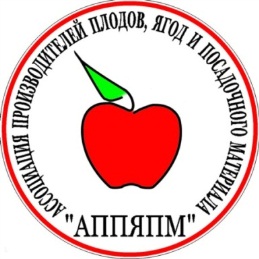 АССОЦИАЦИЯ ПРОИЗВОДИТЕЛЕЙ ПЛОДОВ, ЯГОД И ПОСАДОЧНОГО МАТЕРИАЛА (АППЯПМ)393773, Россия, Тамбовская область, г. Мичуринск,ул. Липецкое Шоссе, 83, оф. 2Тел.:  +7 (47545) 2-36-04. E-mail: asprus@mail.ru.  www.asprus.ruАНКЕТА №1 ДИСТАНЦИОННОГО ГОЛОСОВАНИЯ ЧЛЕНОВ СОВЕТА АССОЦИАЦИИ«21»  марта 2013 годаВ дистанционном голосовании принимают участие действительные Члены Совета Ассоциации АППЯПМ, выбранные на Общем Собрании  года и в соответствии с п. 4.3. принятого Устава: Дубовик В.А. (президент), Городов В.И. (вице-президент по ЦФО), Кладь А.А. (вице-президент по ЮФО), Самохин А.П. (вице-президент по Поволжью и связям с РСПС), Хаустов С.В. (Член Совета, спец. представитель по связям с МСХ РФ), Балкизов З.Х. (Член Совета от КБР), Буглак А.Б. (Член Совета от Ставропольского края), Гапоненко Е.Н. (Член Совета от Воронежской области), Золоторев В.И. (Член Совета от Курской области), Коршунов Е.В. (Член Совета от Тульской области),  Крицкий Е.И. (Член Совета от Краснодарского края), Седых А.В. (Член Совета от Тамбовской области), Свид Г.С. (Член Совета от Рязанской области), Шалайкин Н.В. (Член Совета от Белгородской области), Трунов Ю.В. (Член Совета от науки), Квочкин А.Н. (Член Совета от образования).У членов Ассоциации, выбранных Общим Собранием в связи с неуплатой членских взносов за прошедший 2012 год временно (до оплаты) приостановлены права: Куликов И.М. (вице-президент по связям с РАСХН), Сушков А.М. (Член Совета от Саратовской области), Егоров Е.А. (Член Совета от науки).Убедительная просьба заполнить анкету, поставить подпись и печать, и выслать заполненную форму на почту Ассоциации в течение трех днейПоддерживаете ли предложение по введению дифференцированных взносов для привлечения в ряды членов Ассоциации небольших садоводческих и фермерских хозяйств, занимающихся садоводством, ягодоводством и питомниководством, с ассоциативным (совещательным) голосом (с правом участвовать в Общем собрании, пользоваться всеми правами члена Ассоциации за исключением права голосовать)?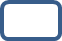           ДА                             НЕТ       Какой уровень вступительных и членских взносов для небольших фермерских хозяйств считаете приемлемым:          1 тыс. руб. – вступительный, 3 тыс. руб. - членский;          1 тыс. руб. – вступительный, 5 тыс. руб. - членский;Как Вы относитесь к предложению оплаты дополнительного взноса с организаций Членов Ассоциации, в состав которых входит целый ряд хозяйств, чтобы эти хозяйства мы могли считать ассоциативными членами нашей Ассоциации АППЯПМ:           Считаю нужным оплачивать дополнительные взносы;           Не считаю нужным оплачивать дополнительные взносы;Какой уровень ежегодных членских взносов для этой категории хозяйств Вы считаете приемлемым?          1 тыс. руб.;                    3 тыс. руб.;                       5 тыс. руб;Как Вы относитесь к предложению предоставить право выбора уровня взносов за ассоциативных членов за Членом Ассоциации, в состав организации которого они входят?          ДА, предоставить выбор Члену Ассоциации;          НЕТ, право выбора не предоставлять, а установить Советом единые тарифы;Как Вы относитесь к предоставлению этому Члену Ассоциации, в состав организации которого входят ассоциативные члены, права  дополнительных голосов при голосовании на Общем Собрании (кратным 25000 руб от дополнительных взносов)?           ДА, предоставить право дополнительных голосов;          НЕТ, право голоса имеют ТОЛЬКО Члены Ассоциации, оплатившие взносы в полном объеме (25 000 руб.);Как Вы относитесь к планам привлечения в ряды членов Ассоциации новых членов, распределив эти планы среди всех членов Совета?            ДА, с планом согласен;           НЕТ, предлагаю свой вариант плана:Как Вы относитесь к отчету всех членов Совета на Совете Ассоциации в августе в КБР за проделанную работу по привлечению новых членов?           ДА, считаю, что отчет нужен;           НЕТ, не считаю необходимым проведения отчета на Совете Ассоциации в КБР;Что Вы можете предложить для дирекции Ассоциации АППЯПМ по мероприятиям в 2013 году? 1.2.3.Какие письма и обращения в федеральные органы власти от Ассоциации и от региональных структур Вы считаете целесообразным направить, и по каким тематикам?1.2.3.Какие встречи и с кем Вы считаете необходимым организовать в 2013 году? В какие сроки? Состав участников от Ассоциации?1.2.Член Совета АППЯПМ,                                                                                                        Подпись_________________                                                  МПФИО Члена Совета:Предприятие/фирма:Развернутый ответ:    Предлагаю:      3.   